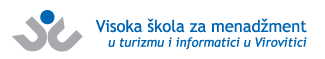 PRIJAVA ZA PRIVREMENI SMJEŠTAJ* U STUDENTSKI DOM VIROVITICA U RUJNU 2018.* Pravo na privremeni smještaj mogu ostvariti studenti prve i viših godina studija Visoke škole Virovitica, osim studenata koji su na ljetnom upisnom roku u srpnju 2018. godine prvi puta upisali prvu godinu studija na Visokoj školi Virovitica (brucoši)- OSOBNI PODACI STUDENTA / ICEIME I PREZIME ____________________________________________________________ADRESA PREBIVALIŠTA (mjesto, poštanski broj, ulica i kućni broj) ___________________________________________________________________________________________KONTAKT BROJ TELEFONA I MOBITELA: __________________________________E-MAIL: __________________________________________________________________- PRIVOLA / SUGLASNOST Slanjem ovog obrasca na e-mail adresu studom@vsmti.hr radi ostvarivanja prava na privremeni smještaj, dajem privolu (suglasnost) Visokoj školi Virovitica za prikupljanje, provjeru i obradu mojih osobnih podataka u svrhu utvrđivanja prava na privremeni smještaj u Studentski dom Virovitica. 